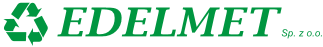 OBOWIĄZEK INFORMACYJNY RODO	Zgodnie z art. 13 ust. 1 i 2 rozporządzenia Parlamentu Europejskiego i Rady UE 2016/679  z dnia 27 kwietnia 2016 roku w sprawie ochrony osób fizycznych w związku z przetwarzaniem danych osobowych i w sprawie swobodnego przepływu takich danych oraz uchylenia Dyrektywy 95/46/WE (ogólne rozporządzenie o ochronie danych), informujemy, że:administratorem Państwa danych osobowych jest firma EDELMET Sp. z o. o. z siedzibą w Katowicach przy ul. Goetla 8, tel./fax 32 255 61 11, e-mail: info@edelmet.com.pl.Państwa dane osobowe przetwarzane będą w celu realizacji działań handlowych m.in. umów, zleceń i usług firmy EDELMET Sp. z o. o. z siedzibą w Katowicach przy ul. Goetla 8.Dane osobowe mogą być przekazane podmiotom zewnętrznym w ramach realizowanych przez nie usług na podstawie umów o powierzenie danych osobowych, a podmioty te są również zobowiązane do zachowania poufności przetwarzanych danych.Od momentu pozyskania dane osobowe będą przetwarzane przez okres niezbędny do realizacji wyżej wymienionych celów oraz dochodzenia ewentualnych roszczeń.Powierzone dane osobowe będą przetwarzane przez osoby odpowiedzialne w firmie za współpracę i kontakt.Dostęp do przekazanych danych osobowych mają wyłącznie osoby działające z upoważnienia administratora danych osobowych. Osoby te zobowiązane są do zachowania tych danych w tajemnicy nawet po wygaśnięciu umowy wiążącej ich z klientem.Osoba, której dane dotyczą ma prawo dostępu do ich treści, sprostowania swoich danych osobowych, ograniczenia przetwarzania swoich danych osobowych.Osoba której dane dotyczą ma prawo wniesienia skargi do GIODO, w przypadku gdy uzna, że przetwarzanie narusza przepisy ogólnego rozporządzenia o ochronie danych.Przechowywane dane osobowe zabezpieczone są w sposób fizyczny oraz w systemach informatycznych posiadających odpowiedni stopień zabezpieczeń.Udostępnianie danych jest dobrowolne, lecz odmowa skutkować będzie brakiem możliwości realizacji umów, zleceń.EDELMET Sp. z o.o.		e-mail: info@edelmet.com.pl		 NIP: PL9540021772ul. Goetla 8			tel./fax (32) 255 61 11			Regon: 27264671940-749 Katowice		Nr rej.: 000009909	                     	KRS: 0000062471